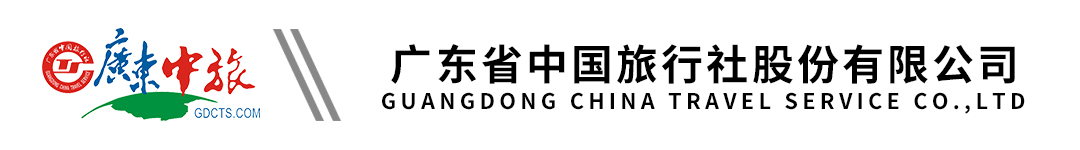 【海滨度假】海南 三亚 尊享半山半岛酒店双飞4天（自由行）行程单行程安排费用说明其他说明产品编号MJ-20201106A1出发地广东省-广州市目的地海南省-三亚市行程天数4去程交通飞机返程交通飞机参考航班去程： 珠海-三亚CZ6703/11:00-12:20抵达去程： 珠海-三亚CZ6703/11:00-12:20抵达去程： 珠海-三亚CZ6703/11:00-12:20抵达去程： 珠海-三亚CZ6703/11:00-12:20抵达去程： 珠海-三亚CZ6703/11:00-12:20抵达产品亮点★入住3晚-三亚半山半岛洲际度假酒店！★入住3晚-三亚半山半岛洲际度假酒店！★入住3晚-三亚半山半岛洲际度假酒店！★入住3晚-三亚半山半岛洲际度假酒店！★入住3晚-三亚半山半岛洲际度假酒店！天数行程详情用餐住宿D1珠海—三亚（飞行时间约70-80分钟）早餐：X     午餐：X     晚餐：X   三亚半山半岛洲际度假酒店或不低于以上标准的备选酒店D2三亚早餐：√     午餐：X     晚餐：X   三亚半山半岛洲际度假酒店或不低于以上标准的备选酒店D3三亚早餐：√     午餐：X     晚餐：X   三亚半山半岛洲际度假酒店或不低于以上标准的备选酒店D4三亚—珠海早餐：√     午餐：X     晚餐：X   无费用包含1、大交通：含珠海-三亚往返机票经济舱，如遇政府或航空公司政策性调整燃油税费，在未出票的情况下将进行多退少补，敬请谅解！机票一经出，不得更改、不得签转、不得退票；1、大交通：含珠海-三亚往返机票经济舱，如遇政府或航空公司政策性调整燃油税费，在未出票的情况下将进行多退少补，敬请谅解！机票一经出，不得更改、不得签转、不得退票；1、大交通：含珠海-三亚往返机票经济舱，如遇政府或航空公司政策性调整燃油税费，在未出票的情况下将进行多退少补，敬请谅解！机票一经出，不得更改、不得签转、不得退票；费用不包含1、不含当地交通、导游服务、正餐等均不含；1、不含当地交通、导游服务、正餐等均不含；1、不含当地交通、导游服务、正餐等均不含；预订须知报名须知，请认真阅读，并无异议后于指定位置签名确认：温馨提示1、请保管好现金及贵重物品，游览时最好不要带大量现金财物在身上。身份证、现金、信用卡等贵重物品不可放在外套口袋里，以防遗失或被盗。不要随陌生人或单独外出去酒店以外的娱乐场所消遣。交酒店洗涤的衣物放进洗衣袋前要确认是否有现金票据等物品，。报名材料请提供客人有效身份证号码及手机号码